                                       Ceník reklamyABC BRANÍK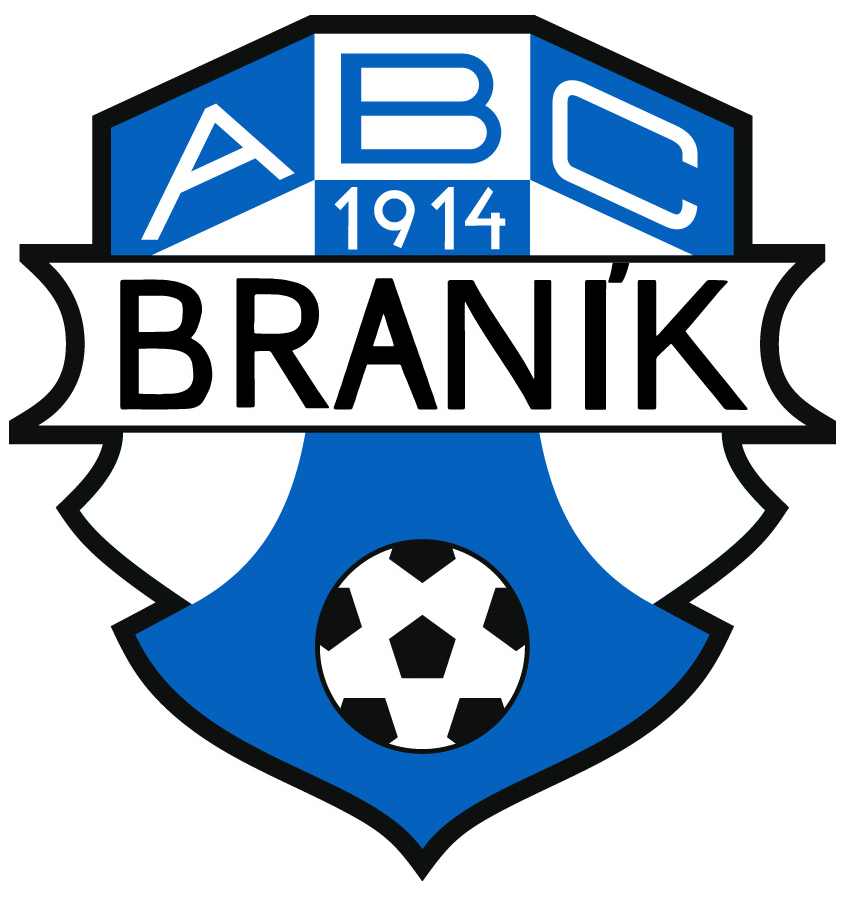 20181. Generální sponzor  klubu – 450.000 Kč na sezonu/smlouva na 3 roky2x Banner na hlavním hřišti (1. a 2. Skupina)				         		1x Banner na UMT	1x Banner na tréninkovém hřišti	Logo na zápasových dresech všech týmů1x Logo na pozvánce na utkání A- týmu s titulem Generální sponzor klubu1x Logo v Ábíčku k utkání A – týmu s titulem Generální sponzor klubu1x Reklama na klubovém webu, facebooku1x Reklama na klubovém kalendáři 1x ročně pronájem plochy na 1,5h pro firemní potřeby2. Hlavní partner klubu – 100.000 Kč bez DPH/rok1x Banner na hlavním hřišti – 1.skupina				         1x Banner na UMT	1x Banner na tréninkovém hřišti	1x Logo na pozvánce na utkání A- týmu 1x Logo v Ábíčku k utkání A - týmu1x Reklama na klubovém webu, facebooku 1x Reklama na klubovém kalendáři 1x ročně pronájem plochy na 1,5h pro firemní potřeby3. Jednotlivá reklamní plnění - sponzor klubuBanner na hlavním hřišti – 1. skupina					         15.000,- bez DPH/rokBanner na hlavním hřišti – 2. skupina					         10.000,- bez DPH/rokBanner na hlavním hřišti – 3. skupina					         10.000,- bez DPH/rokBanner na UMT								         12.000,- bez DPH/rokBanner na tréninkovém hřišti						         10.000,- bez DPH/rokPozvánka na utkání A- týmu							2.000,- bez DPH/rokČasopis k utkání A – týmu 							2.000,- bez DPH/rokReklama na hlavní stránce klubového webu			                    10.000,- bez DPH/rokReklama na klubovém kalendáři						2.000,- bez DPH/rokJakákoli další reklama							                   dle dohodyVeškeré ceny jsou orientační, všechny podrobnosti smlouvy budou projednány na osobní schůzce.